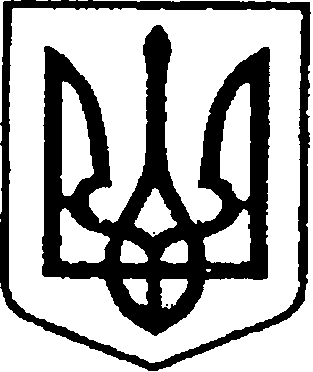 УКРАЇНАЧЕРНІГІВСЬКА ОБЛАСТЬМІСТО НІЖИНМ І С Ь К И Й  Г О Л О В А  Р О З П О Р Я Д Ж Е Н Н Явід 13 вересня 2022 р.	                   м. Ніжин		             № 194Про створення робочої групи з підготовки та відзначення Міжнародного дня волонтера у  Ніжинській територіальні громаді  Відповідно до статей 42, 59, 73 Закону України «Про місцеве самоврядування в Україні», Закону України «Про волонтерську діяльність», Указів Президента України від 24.02.2022 року № 64/2022 «Про введення воєнного стану в Україні», від 12.08.2022 року № 573/2022 «Про продовження строку дії воєнного стану в Україні», регламенту виконавчого комітету Ніжинської міської ради VIII скликання, затвердженого рішенням Ніжинської міської ради 24.12.2020 року № 27-4/2020, з метою відзначення зусиль волонтерського активу Ніжинської територіальної громади у підтримці Збройних сил України, територіальної оборони громади та соціально-вразливих категорій мешканців громади:1. Створити робочу групу з підготовки та відзначення у Ніжинській територіальній громаді Міжнародного дня волонтера та затвердити її персональний склад (додається). 2. У разі відсутності члена робочої групи з поважних причин, участь у робочій групі приймає посадова особа відповідного підрозділу.3. Рішення робочої групи оформляється протоколом, який підписується головуючим на засіданні та секретарем.4. Відділу з питань діловодства та роботи зі зверненнями громадян (Шкляр Т.М.) забезпечити ознайомлення з даним розпорядженням відповідальних осіб, що входять до складу робочої групи.5.Відділу економіки та інвестиційної діяльності (Гавриш Т.М.) забезпечити оприлюднення даного розпорядження на сайті Ніжинської міської ради. 6. Контроль за виконанням даного розпорядження залишаю за собою.Міський голова                                                                 Олександр КОДОЛАВІЗУЮТЬ: Начальник відділу економіки та інвестиційної діяльності	 Тетяна ГАВРИШ			Заступник міського голови з питань діяльності виконавчих органів ради                                         Ірина ГРОЗЕНКОНачальник відділу юридично-кадрового                               забезпечення апарату виконавчого комітету Ніжинської міської ради                                                             В’ячеслав ЛЕГАСКЛАДробочої групи з підготовки до та відзначення Міжнародного дня волонтера у Ніжинській територіальній громадіЗАТВЕРДЖЕНОрозпорядження міського голови№  194 від 13 вересня 2022 р.№ПІБПІБПосада1.1.Грозенко Ірина Вікторівна заступник міського голови з питань діяльності виконавчих органів ради, голова робочої групи2.2.Хоменко Юрій Юрійовичсекретар Ніжинської міської ради, заступник голови робочої групи3.3.Світлова Марина Юріївна головний спеціаліст сектору розвитку підприємництва, споживчого ринку та захисту прав споживачів  відділу економіки та інвестиційної діяльності, секретар робочої групи          Члени робочої групи:          Члени робочої групи:          Члени робочої групи:          Члени робочої групи:4.4.Орел Ольга Вікторівнарадник міського голови5. 5. Бассак Тетяна Федорівнаначальник управління культури та туризму6.6.Б’янка Ганна Григорівнаголова громадської організації «Час для нас»7.7.Радченко Наталія Іванівна фізична особа – підприємець, депутат Ніжинської міської ради (за згодою)8.8.Тимошик Дмитро Михайловичдиректор приватного підприємства «АБП -Сервіс», депутат Ніжинської міської ради (за згодою)9.9.Тимченко Анжела Володимирівна директор комунального закладу  Ніжинський міський молодіжний центр10.10.Кузьменко Юлія Володимирівна головний спеціаліст сектору інвестиційної діяльності відділу економіки та інвестиційної діяльності 